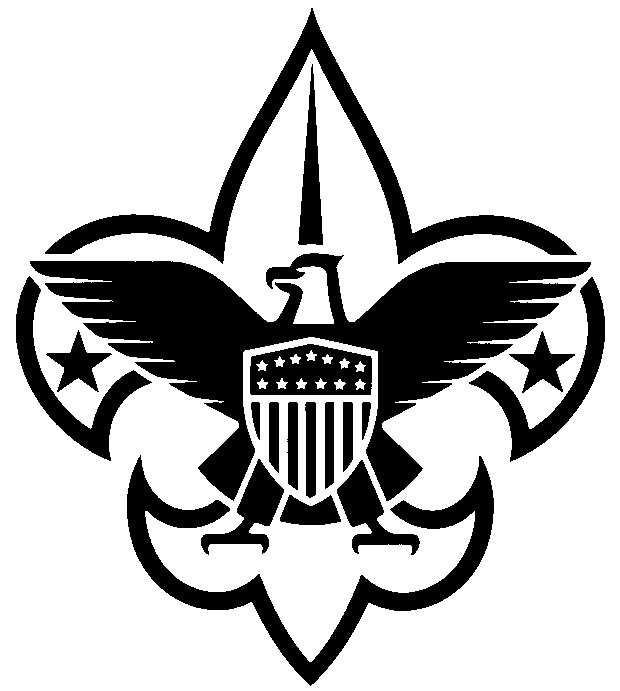 Annual Council Registration Form(January 1, 2022 – December 31, 2022)Dear Scouter:   Your annual registration as a council volunteer is due.  Please complete the form below and return to the Scout office with the appropriate fee.  If you are currently registered as a primary in the council or as a multiple with a district/unit, no adult application is required.  If you wait to complete this process until December 31, 2021, an adult application must be completed. Name    		Date of Birth   Address   City    	State    	Zip Code    Home Phone    		Work Phone    Cell Phone     E-mail     District     Council position(s)    *Required Youth Protection Training Date Completed:   Enclosed:   $45.00 annual registration fee (An adult application must be submitted if you are new to the council staff.)   $9.00 Insurance Surcharge   $12.00 Boys’ Life subscription (optional)  $0.00 (My primary registration is at the unit/district level      Also serving on council staff.)  Total enclosed ___________________________________               ___________________________________ 	        Scout Executive’s Signature  	 	 	                      Council Committee Member’s Signature Mail to:Central Minnesota Council, BSA1191 Scout DriveSartell, MN 56377